Бюджетное учреждение культуры Вологодской области «Центр народной культуры» (БУК ВО «ЦНК») проводит практический семинар по  теме  «Искусство золотной вышивки. Женский головной убор». Семинар состоится 11–12 июня 2018 года.   На семинар приглашаются сотрудники  музеев, центров традиционной народной культуры, всех типов учреждений культуры и образования, специалисты по традиционной народной культуре, мастера народных ремесел.  В программе  семинара:открытие персональной выставки мастера народных художественных промыслов Вологодской области  Т.И. Цуваревой (с. Верховажье Вологодской области)копирование орнаментов золотной вышивки традиционных женских головных уборов Вологодской области;освоение технологии и основных приемов золотного шитья.	За два дня работы семинара, участники познакомятся с образцами традиционных женских головных уборов Вологодской области, выберут и скопируют орнамент для пошива своего головного убора – "борушки", "сороки", "сборника"; освоят основные приемы золотного шитья и начнут вышивать свой головной убор. Планируется, что данный семинар будет иметь продолжение, где участники смогут завершить работу по пошиву и декорированию своего головного убора.Занятия  проводит  Цуварева Татьяна Ивановна – сотрудник Верховажского районного историко-художественного музея, мастер народных художественных промыслов Вологодской области по традиционному народному костюму и золотной вышивке. Для занятий необходимо иметь: льняное полотно 70х70 см., плотную тесьму или шнур – 3 м., нитки швейные № 40 (бежевого, желтого цвета), иголки разной толщины – тонкие бисерные и для ручного шитья с широким ушком, нитки золотные, картон плотный, ножницы маникюрные, шило тонкое или накол для кружевоплетения, сантиметровую ленту, тетрадь в клетку, ручки, простые и цветные карандаши, ластик, кальку, линейку, копировальную бумагу.   Регистрация участников 11 июня с 09.00 до 10.00  по адресу: г. Вологда, Советский проспект, 16 «Б», 2 этаж, Центр народной культуры. Проезд от вокзала автобусом № 6 до остановки «Драмтеатр». Начало занятий в 10.00.  По окончании выдаются сертификаты об участии в семинаре. Оплата командировочных расходов и проживание производится за счёт направляющей стороны. Участникам семинара предоставляются места в общежитии Вологодского областного музыкального колледжа по адресу: ул. Октябрьская, д. 19, тел. (8172) 21-03-95. Стоимость проживания 300 руб. в сутки. Проезд от вокзалов троллейбусом № 1 до остановки «Театр для детей и молодёжи».Кандидатуры участников семинара просим сообщить до 1 июня 2018 года куратору семинара О.Ф. Оленевой  по телефону в Вологде 8 (8172) 72-14-98, 8(921) 834-95-89, или отправить заявку в свободной форме по эл. адресу o_oleneva60@mail.ru  В заявке просим указать: ФИО, место работы, должность, необходимость в предоставлении общежития, контакты, банковские реквизиты.Cтоимость семинара составляет   -   1500  руб.  Оплата семинара может быть произведена:-  физическими лицами – за наличный  расчет.-  юридическими лицами – только за безналичный расчет.  Юридических лиц для выписки счета на 100% предоплату просим сообщить свои реквизиты по эл. адресу o_oleneva60@mail.ru Копия платежного поручения предоставляется до начала занятий, при регистрации. Директор 								Л.В. Мартьянова 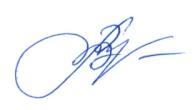 Руководителям  управлений  (комитетов и отделов) культуры органов самоуправления муниципальных образований области